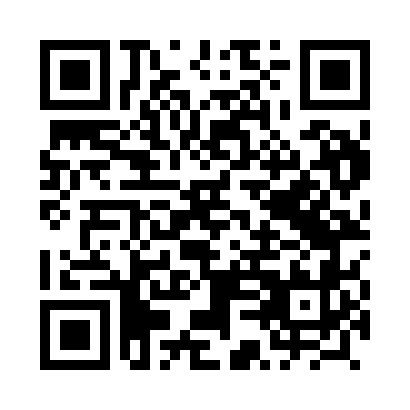 Prayer times for Karnowo, PolandWed 1 May 2024 - Fri 31 May 2024High Latitude Method: Angle Based RulePrayer Calculation Method: Muslim World LeagueAsar Calculation Method: HanafiPrayer times provided by https://www.salahtimes.comDateDayFajrSunriseDhuhrAsrMaghribIsha1Wed2:345:1512:475:568:1910:502Thu2:335:1312:475:578:2110:523Fri2:335:1112:465:588:2210:524Sat2:325:0912:465:598:2410:535Sun2:315:0712:466:008:2610:546Mon2:305:0612:466:018:2810:547Tue2:295:0412:466:028:2910:558Wed2:295:0212:466:038:3110:569Thu2:285:0012:466:048:3310:5710Fri2:274:5812:466:058:3510:5711Sat2:264:5712:466:068:3610:5812Sun2:264:5512:466:078:3810:5913Mon2:254:5312:466:088:4010:5914Tue2:244:5212:466:098:4111:0015Wed2:244:5012:466:108:4311:0116Thu2:234:4812:466:118:4411:0117Fri2:234:4712:466:128:4611:0218Sat2:224:4512:466:138:4811:0319Sun2:214:4412:466:148:4911:0420Mon2:214:4212:466:148:5111:0421Tue2:204:4112:466:158:5211:0522Wed2:204:4012:466:168:5411:0623Thu2:194:3812:466:178:5511:0624Fri2:194:3712:466:188:5611:0725Sat2:194:3612:476:198:5811:0826Sun2:184:3512:476:208:5911:0827Mon2:184:3412:476:209:0111:0928Tue2:174:3312:476:219:0211:1029Wed2:174:3212:476:229:0311:1030Thu2:174:3112:476:239:0411:1131Fri2:164:3012:476:239:0611:11